La loi n° 78-17 du 6 janvier 1978 modifiée relative à l’informatique, aux fichiers et aux libertés, garantit un droit d’accès et de rectification des données auprès des organismes destinataires du formulaire.Ministère chargé des transportsDemande d’arrêté de police de la circulation Code de la route L411-1 à L411-7Code général des collectivités territoriales L2213-1 à L2213-6.1 Gestionnaires des réseaux routiersDELAIS DE TRAITEMENT 5 JOURS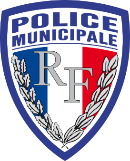 N° 14024*01N° 14024*01Le demandeur 	Particulier 	 Service public 	 Maître d’œuvre ou conducteur d’opération 	 Entreprise Le demandeur 	Particulier 	 Service public 	 Maître d’œuvre ou conducteur d’opération 	 Entreprise Le demandeur 	Particulier 	 Service public 	 Maître d’œuvre ou conducteur d’opération 	 Entreprise Le demandeur 	Particulier 	 Service public 	 Maître d’œuvre ou conducteur d’opération 	 Entreprise Nom :  ......................................................................................................................................................................... Prénom :  ..................................................................................................................................... Dénomination :  ....................................................................................................................... Représenté par :  ................................................................................................................................................ Adresse Numéro :  ................................ Extension :  ......................... Nom de la voie :  ..................................................................................................................................................................................................................................................................................................................................................................................................................................................................................................................................Code postal                  Localité :  ........................................................................................ Pays :  ..................................................................................................................	Téléphone 	 Courriel :  ...................................................................................................@ ........................................................................................Nom :  ......................................................................................................................................................................... Prénom :  ..................................................................................................................................... Dénomination :  ....................................................................................................................... Représenté par :  ................................................................................................................................................ Adresse Numéro :  ................................ Extension :  ......................... Nom de la voie :  ..................................................................................................................................................................................................................................................................................................................................................................................................................................................................................................................................Code postal                  Localité :  ........................................................................................ Pays :  ..................................................................................................................	Téléphone 	 Courriel :  ...................................................................................................@ ........................................................................................Nom :  ......................................................................................................................................................................... Prénom :  ..................................................................................................................................... Dénomination :  ....................................................................................................................... Représenté par :  ................................................................................................................................................ Adresse Numéro :  ................................ Extension :  ......................... Nom de la voie :  ..................................................................................................................................................................................................................................................................................................................................................................................................................................................................................................................................Code postal                  Localité :  ........................................................................................ Pays :  ..................................................................................................................	Téléphone 	 Courriel :  ...................................................................................................@ ........................................................................................Nom :  ......................................................................................................................................................................... Prénom :  ..................................................................................................................................... Dénomination :  ....................................................................................................................... Représenté par :  ................................................................................................................................................ Adresse Numéro :  ................................ Extension :  ......................... Nom de la voie :  ..................................................................................................................................................................................................................................................................................................................................................................................................................................................................................................................................Code postal                  Localité :  ........................................................................................ Pays :  ..................................................................................................................	Téléphone 	 Courriel :  ...................................................................................................@ ........................................................................................Si le bénéficiaire est différent du demandeurNom :  ......................................................................................................................................................................   Prénom :  .................................................................................................................................. Adresse Numéro : ................... Extension :  .......................  Nom de la voie :  ........................................................................................................................................................................................................................................................................................................................................................................................................................................................................................................................................	Code postal    	 Localité :  ........................................................................................ Pays :  ..........................................................................................................................	Téléphone     	 Courriel :  ..............................................................................................@ .....................................................................................Si le bénéficiaire est différent du demandeurNom :  ......................................................................................................................................................................   Prénom :  .................................................................................................................................. Adresse Numéro : ................... Extension :  .......................  Nom de la voie :  ........................................................................................................................................................................................................................................................................................................................................................................................................................................................................................................................................	Code postal    	 Localité :  ........................................................................................ Pays :  ..........................................................................................................................	Téléphone     	 Courriel :  ..............................................................................................@ .....................................................................................Si le bénéficiaire est différent du demandeurNom :  ......................................................................................................................................................................   Prénom :  .................................................................................................................................. Adresse Numéro : ................... Extension :  .......................  Nom de la voie :  ........................................................................................................................................................................................................................................................................................................................................................................................................................................................................................................................................	Code postal    	 Localité :  ........................................................................................ Pays :  ..........................................................................................................................	Téléphone     	 Courriel :  ..............................................................................................@ .....................................................................................Si le bénéficiaire est différent du demandeurNom :  ......................................................................................................................................................................   Prénom :  .................................................................................................................................. Adresse Numéro : ................... Extension :  .......................  Nom de la voie :  ........................................................................................................................................................................................................................................................................................................................................................................................................................................................................................................................................	Code postal    	 Localité :  ........................................................................................ Pays :  ..........................................................................................................................	Téléphone     	 Courriel :  ..............................................................................................@ .....................................................................................Nature de la dérogationNature de la dérogationNature de la dérogationNature de la dérogationDEMENAGEMENT                                   TONNAGE                                 STATIONNEMENT                                    BENNE                                      ECHAFAUDAGE                           AUTRE : ...........................................................................................................................................................................................................................................................................................................................................……………............................................................................................................................................................................................................................................................................................................................ DEMENAGEMENT                                   TONNAGE                                 STATIONNEMENT                                    BENNE                                      ECHAFAUDAGE                           AUTRE : ...........................................................................................................................................................................................................................................................................................................................................……………............................................................................................................................................................................................................................................................................................................................ DEMENAGEMENT                                   TONNAGE                                 STATIONNEMENT                                    BENNE                                      ECHAFAUDAGE                           AUTRE : ...........................................................................................................................................................................................................................................................................................................................................……………............................................................................................................................................................................................................................................................................................................................ DEMENAGEMENT                                   TONNAGE                                 STATIONNEMENT                                    BENNE                                      ECHAFAUDAGE                           AUTRE : ...........................................................................................................................................................................................................................................................................................................................................……………............................................................................................................................................................................................................................................................................................................................ Nature et date des travauxNature et date des travauxNature et date des travauxNature et date des travauxPermission de voirie antérieure :  Oui      Non       Description des travaux :  ........................................................................................................................................................................................................................................................................................................................................................................................................................................................................................................................................................................................................................................................................................................................................................................................................................................................................Date prévue de début des travaux :          Durée des travaux (en jours calendaires) :   	 Permission de voirie antérieure :  Oui      Non       Description des travaux :  ........................................................................................................................................................................................................................................................................................................................................................................................................................................................................................................................................................................................................................................................................................................................................................................................................................................................................Date prévue de début des travaux :          Durée des travaux (en jours calendaires) :   	 Permission de voirie antérieure :  Oui      Non       Description des travaux :  ........................................................................................................................................................................................................................................................................................................................................................................................................................................................................................................................................................................................................................................................................................................................................................................................................................................................................Date prévue de début des travaux :          Durée des travaux (en jours calendaires) :   	 Permission de voirie antérieure :  Oui      Non       Description des travaux :  ........................................................................................................................................................................................................................................................................................................................................................................................................................................................................................................................................................................................................................................................................................................................................................................................................................................................................Date prévue de début des travaux :          Durée des travaux (en jours calendaires) :   	 Réglementation souhaitée Réglementation souhaitée Réglementation souhaitée Réglementation souhaitée Circulation Alternée : par feux tricolores             Manuellement   Itinéraire de déviation (à préciser par sens) : …………………………………………………………………………………………………………………………………………………………………………........................................................................................................................................................................................................................................................................................................................................................................................................................................................................................................................................................................................................................................................................................................................................................................................................................................................................................................................................................................................................................................................................................................................................................................................................................................................................................................................................................................................................................................................................................Autres prescriptions : …………………………………………………………………………………………………………………………………………………………………………………………………….............................................................................................................................................................................................................................................................................................................................................................................................................................................................................................................................................................................................................................................................................................................................................Circulation Alternée : par feux tricolores             Manuellement   Itinéraire de déviation (à préciser par sens) : …………………………………………………………………………………………………………………………………………………………………………........................................................................................................................................................................................................................................................................................................................................................................................................................................................................................................................................................................................................................................................................................................................................................................................................................................................................................................................................................................................................................................................................................................................................................................................................................................................................................................................................................................................................................................................................................Autres prescriptions : …………………………………………………………………………………………………………………………………………………………………………………………………….............................................................................................................................................................................................................................................................................................................................................................................................................................................................................................................................................................................................................................................................................................................................................Circulation Alternée : par feux tricolores             Manuellement   Itinéraire de déviation (à préciser par sens) : …………………………………………………………………………………………………………………………………………………………………………........................................................................................................................................................................................................................................................................................................................................................................................................................................................................................................................................................................................................................................................................................................................................................................................................................................................................................................................................................................................................................................................................................................................................................................................................................................................................................................................................................................................................................................................................................Autres prescriptions : …………………………………………………………………………………………………………………………………………………………………………………………………….............................................................................................................................................................................................................................................................................................................................................................................................................................................................................................................................................................................................................................................................................................................................................Circulation Alternée : par feux tricolores             Manuellement   Itinéraire de déviation (à préciser par sens) : …………………………………………………………………………………………………………………………………………………………………………........................................................................................................................................................................................................................................................................................................................................................................................................................................................................................................................................................................................................................................................................................................................................................................................................................................................................................................................................................................................................................................................................................................................................................................................................................................................................................................................................................................................................................................................................................Autres prescriptions : …………………………………………………………………………………………………………………………………………………………………………………………………….............................................................................................................................................................................................................................................................................................................................................................................................................................................................................................................................................................................................................................................................................................................................................J’atteste de l’exactitude des informations fournies    Nom : …………………………………………………… Prénom : ………………………………………Fait à ……………………………………………………………, le               SignatureJ’atteste de l’exactitude des informations fournies    Nom : …………………………………………………… Prénom : ………………………………………Fait à ……………………………………………………………, le               SignatureJ’atteste de l’exactitude des informations fournies    Nom : …………………………………………………… Prénom : ………………………………………Fait à ……………………………………………………………, le               Signature